СОГЛАСОВАНОИнформационно-методический центрКировского района Санкт-Петербурга________________С.И. Хазова«____» _______________ 2023г.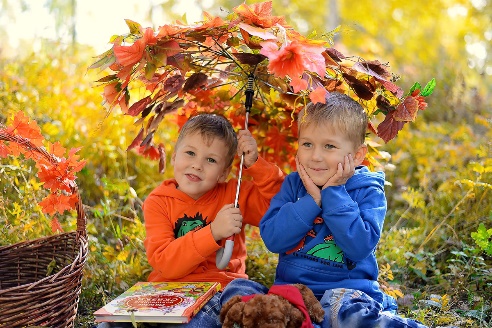 Администрация Кировского района Санкт-ПетербургаОтдел образованияИнформационно-методический центрКировского района Санкт-ПетербургаИнформационная страница (октябрь 2023 года)Праздники октября:1 октября – международный день пожилых людей, 2 октября – международный день врача,5 октября – день учителя,7 октября – всемирный день изготовления открытки,9 октября – день любопытных событий,20 октября – международный день повара;25 октября – международный день художника;27 октября – день наставничества,28 октября – всероссийский день гимнастики.Поздравляем:Педагогические коллективы ГБДОУ 8 (заведующий Сулейманова О.А., старший воспитатель Сокольникова Н.М.), ГБДОУ 28 (заведующий Чистякова Н.А., старший воспитатель Юркова С.Б.) с победой в региональном конкурсе «Лучший детский сад Санкт-Петербурга».УТВЕРЖДАЮОтдел образования администрацииКировского района Санкт-Петербурга___________________ Ю.В. Ступак«__» _____________________ 2023г.Повышение эффективности управления и оптимизация взаимодействия образовательных учрежденийПовышение эффективности управления и оптимизация взаимодействия образовательных учрежденийПовышение эффективности управления и оптимизация взаимодействия образовательных учрежденийПовышение эффективности управления и оптимизация взаимодействия образовательных учрежденийПовышение эффективности управления и оптимизация взаимодействия образовательных учрежденийПовышение эффективности управления и оптимизация взаимодействия образовательных учрежденийПовышение эффективности управления и оптимизация взаимодействия образовательных учрежденийПовышение эффективности управления и оптимизация взаимодействия образовательных учрежденийПовышение эффективности управления и оптимизация взаимодействия образовательных учрежденийПовышение эффективности управления и оптимизация взаимодействия образовательных учрежденийПовышение эффективности управления и оптимизация взаимодействия образовательных учрежденийСодержание работыСодержание работыДатаДатаВремяВремяВремяВремяМестоОтветственныйПлан совместной работы ОО, ИМЦ и ДОУПлан совместной работы ОО, ИМЦ и ДОУПлан совместной работы ОО, ИМЦ и ДОУПлан совместной работы ОО, ИМЦ и ДОУПлан совместной работы ОО, ИМЦ и ДОУПлан совместной работы ОО, ИМЦ и ДОУПлан совместной работы ОО, ИМЦ и ДОУПлан совместной работы ОО, ИМЦ и ДОУПлан совместной работы ОО, ИМЦ и ДОУПлан совместной работы ОО, ИМЦ и ДОУПлан совместной работы ОО, ИМЦ и ДОУ1Фестиваль педагогических идей. Открытие Конкурса педагогических достижений в Кировском районе в 2023-2024 учебном годуФестиваль педагогических идей. Открытие Конкурса педагогических достижений в Кировском районе в 2023-2024 учебном году12.1012.1012.1014.30Будет сообщено дополнительноБудет сообщено дополнительноБудет сообщено дополнительноКазанцева Ю.Г.Хазова С.И.Серебрякова И.В.Громовая М.А.2Формирование заявки на включение в деловую программу ПМОФ 2024 мероприятий на базе ОУ и ДОУ Кировского районаФормирование заявки на включение в деловую программу ПМОФ 2024 мероприятий на базе ОУ и ДОУ Кировского районадо 24.10до 24.10до 24.10до 24.10ИМЦИМЦИМЦСтупак Ю.В.Коледа С.Э.Петренко И.В.Хазова С.И.Совещания и семинары заведующих ДОУСовещания и семинары заведующих ДОУСовещания и семинары заведующих ДОУСовещания и семинары заведующих ДОУСовещания и семинары заведующих ДОУСовещания и семинары заведующих ДОУСовещания и семинары заведующих ДОУСовещания и семинары заведующих ДОУСовещания и семинары заведующих ДОУСовещания и семинары заведующих ДОУСовещания и семинары заведующих ДОУ1Информационное совещание заведующих ДОУИнформационное совещание заведующих ДОУбудет сообщено дополнительнобудет сообщено дополнительнобудет сообщено дополнительнобудет сообщено дополнительнобудет сообщено дополнительнобудет сообщено дополнительнобудет сообщено дополнительноСавинова Е.Н.КонсультацииКонсультацииКонсультацииКонсультацииКонсультацииКонсультацииКонсультацииКонсультацииКонсультацииКонсультацииКонсультации1Консультации по вопросам регламентации деятельности учреждений образованияпонедельникпонедельник14.00-18.0014.00-18.0014.00-18.0014.00-18.00ООООСавинова Е.Н.Совещания и семинары старших воспитателей ДОУСовещания и семинары старших воспитателей ДОУСовещания и семинары старших воспитателей ДОУСовещания и семинары старших воспитателей ДОУСовещания и семинары старших воспитателей ДОУСовещания и семинары старших воспитателей ДОУСовещания и семинары старших воспитателей ДОУСовещания и семинары старших воспитателей ДОУСовещания и семинары старших воспитателей ДОУСовещания и семинары старших воспитателей ДОУСовещания и семинары старших воспитателей ДОУ1Совещание старших воспитателей «ФОП,ФАОП в ДОУ: новые ориентиры  и условия для реализации»20.1020.1011. 0011. 0011. 0011. 00ИМЦзал ДОУИМЦзал ДОУКудрявцева Е.А.Смолякова М.Г.КонсультацииКонсультацииКонсультацииКонсультацииКонсультацииКонсультацииКонсультацииКонсультацииКонсультацииКонсультацииКонсультации1Консультации по вопросам регламентации деятельности учреждений образованияпонедельникпонедельник14.00-18.0014.00-18.0014.00-18.0014.00-18.00ООООСавинова Е.Н.2Индивидуальные консультации для старших воспитателей по вопросам воспитания и образования детей дошкольного возраставторникчетверг13.00-17.00ИМЦЦыркина Л.Ф.2Индивидуальные консультации для старших воспитателей по вопросам воспитания и образования детей дошкольного возрастапонедельниксреда14.00-16.0011.00-13.00 ( по предварительному согласованию)ИМЦСмолякова М.Г.2Индивидуальные консультации для старших воспитателей по вопросам воспитания и образования детей дошкольного возрастапонедельник15.30-17.00ИМЦМалина Т.В.Аттестация педагогических работниковАттестация педагогических работниковАттестация педагогических работниковАттестация педагогических работниковАттестация педагогических работниковАттестация педагогических работников1Индивидуальные консультации по аттестации педагогических работниковвторникчетверг11.00-17.0014.00-17.0011.00-17.0014.00-17.00по предваритель-ной записи Сохина А.Х.2 Прием индивидуальных папоксредапо  графикупо  графикуСПБГБУ «Центр аттестации и мониторинга»Сохина А.Х.Открытые мероприятия в рамках личных аттестацийОткрытые мероприятия в рамках личных аттестацийОткрытые мероприятия в рамках личных аттестацийОткрытые мероприятия в рамках личных аттестацийОткрытые мероприятия в рамках личных аттестацийОткрытые мероприятия в рамках личных аттестацийОткрытые мероприятия в рамках личных аттестаций1  Занятие по развитию речи«В поисках похищенной книги», подготовительная группа06.1009.3009.30ДОУ 30Ледовских Л.П.2 Занятие по ФЭМП«Цветик-семицветик», подготовительная группа16.1009.3009.30ДОУ 30Ледовских Л.П.3 Занятие по познавательному развитию в старшей группе «Мир забытых, но таких знакомых вещей»04.1009.0009.00ДОУ1Предваритель-ная регистрацияhttps://forms.yandex.ru/u/64677ea250569011e53800bc/Малашкина Т.Н.4Занятие по познавательному развитию (ФЭМП) в младшей группе «Математическое путешествие»27.1009.1509.15ДОУ 58Филимонова Е.С.5 Занятие по познавательному развитию (ФЭМП) в средней группе «В гостях у сказки»27.1009.4009.40ДОУ 58Астахова О.Н.6Занятие по приобщению к художественной литературе детей старшего дошкольного возраста (ТНР)
 «Как стать ответственным.По сказке Н.К Абрамцевой «Дождик»25.1009.3009.30ДОУ 51Предваритель-ная регистрацияhttps://docs.google.com/forms/d/14cOtF4pgQsGZaKAkL6_1RIAmOs5br8jmeWXJ3nFxlpM/edit?pli=1Демец О.Г.7Занятие по музыкальному развитию с детьми 6-7 лет «Петербургская осень»20.1009.3009.30ДОУ 45Муркина М.С.8Занятие по познавательному развитию с детьми среднейгруппы «Воздух невидимка»25.1009.3009.30ДОУ 49Семенова Л.В.9Музыкальное занятие в группе среднего возраста «Осенняя прогулка»30.1009.3009.30ДОУ 48Шолохова Н.Н.9Музыкальное занятие в подготовительной группе «Осенние напевы»30.1010.1010.10ДОУ 48Шолохова Н.Н.Комиссия по комплектованию ОУ Кировского района СПБКомиссия по комплектованию ОУ Кировского района СПБКомиссия по комплектованию ОУ Кировского района СПБКомиссия по комплектованию ОУ Кировского района СПБКомиссия по комплектованию ОУ Кировского района СПБКомиссия по комплектованию ОУ Кировского района СПБКомиссия по комплектованию ОУ Кировского района СПБ1Выдача направлений в дошкольные образовательные учреждениявторникчетверг14.00-18.0010.00-13.0014.00-18.0010.00-13.00ИМЦСавинова Е.Н.Инновационная и опытно-экспериментальная работаИнновационная и опытно-экспериментальная работаИнновационная и опытно-экспериментальная работаИнновационная и опытно-экспериментальная работаИнновационная и опытно-экспериментальная работаИнновационная и опытно-экспериментальная работаИнновационная и опытно-экспериментальная работа1Индивидуальные консультации по вопросам реализации в ОУ инновационной деятельностипо предварительной записиfedorchyknmc@mail.ru  по предварительной записиfedorchyknmc@mail.ru  по предварительной записиfedorchyknmc@mail.ru  ИМЦФедорчук О.Ф.Ванина Э.В.2Заседание Координационного совета по модернизации системыобразования Кировского районабудет сообщено дополнительнобудет сообщено дополнительнобудет сообщено дополнительноИМЦПетренко И.В.Хазова С.И.3Индивидуальные консультационные встречи сОУ и ДОУ района – опорными площадками развития системы образования Кировского района Санкт-Петербурга (второй год работы). Обсуждение подготовки итоговых продуктов деятельности площадкипо отдельному графику (по согласованию)по отдельному графику (по согласованию)по отдельному графику (по согласованию)ИМЦФедорчук О.Ф.Ванина Э.В.Здоровьесозидающая деятельность ДОУ, инклюзивное образованиеЗдоровьесозидающая деятельность ДОУ, инклюзивное образованиеЗдоровьесозидающая деятельность ДОУ, инклюзивное образованиеЗдоровьесозидающая деятельность ДОУ, инклюзивное образованиеЗдоровьесозидающая деятельность ДОУ, инклюзивное образованиеЗдоровьесозидающая деятельность ДОУ, инклюзивное образованиеЗдоровьесозидающая деятельность ДОУ, инклюзивное образование1Индивидуальные консультации по вопросам реализации в ДОУ здоровьесозидающейдеятельностипо согласованиюtvkot2010@mail.ruпо согласованиюtvkot2010@mail.ruпо согласованиюtvkot2010@mail.ruЦИКкаб.27Кот Т.В.2Индивидуальные консультации по вопросам участия ДОУ и педагогов района в конкурсном движении здоровьесозидающей направленностипо согласованиюtvkot2010@mail.ruпо согласованиюtvkot2010@mail.ruпо согласованиюtvkot2010@mail.ruЦИКкаб.27Кот Т.В.Повышение эффективности кадрового обеспечения образованияПовышение эффективности кадрового обеспечения образованияПовышение эффективности кадрового обеспечения образованияПовышение эффективности кадрового обеспечения образованияПовышение эффективности кадрового обеспечения образованияПовышение эффективности кадрового обеспечения образованияПовышение эффективности кадрового обеспечения образованияКурсы повышения квалификации по программам ИМЦКурсы повышения квалификации по программам ИМЦКурсы повышения квалификации по программам ИМЦКурсы повышения квалификации по программам ИМЦКурсы повышения квалификации по программам ИМЦКурсы повышения квалификации по программам ИМЦКурсы повышения квалификации по программам ИМЦ1 «Основы профессиональнойуспешности педагогов ДОУ вконтексте современныхтенденций развитиядошкольного образования»03.1010.1017.1024.1031.1003.1010.1017.1024.1031.1010.00ИМЦЛычаева А.Г.2«Медиация и медиативныетехнологии в жизнедеятельностиобразовательной организации»05.1012.1019.1026.1005.1012.1019.1026.109.30ИМЦЛычаева  А.Г.3«Особенности работыпо развитию и воспитанию детейраннего возраста»4.1011.1018.1025.104.1011.1018.1025.1010.00ИМЦЛычаева А.Г.4«Методическое обеспечениедеятельности педагоговреализации образовательныхпрограмм дошкольногообразования»20.1020.1013.00ИМЦЛычаева А.Г.Переход к новому качеству содержания, форм, технологий в дошкольном образованииПереход к новому качеству содержания, форм, технологий в дошкольном образованииПереход к новому качеству содержания, форм, технологий в дошкольном образованииПереход к новому качеству содержания, форм, технологий в дошкольном образованииПереход к новому качеству содержания, форм, технологий в дошкольном образованииПереход к новому качеству содержания, форм, технологий в дошкольном образованииПереход к новому качеству содержания, форм, технологий в дошкольном образованииМероприятия для педагоговМероприятия для педагоговМероприятия для педагоговМероприятия для педагоговМероприятия для педагоговМероприятия для педагоговМероприятия для педагоговТворческие группыТворческие группыТворческие группыТворческие группыТворческие группыТворческие группыТворческие группы1Заседание творческой группы «Наполним мир музыкой»19.1013.3013.30ДОУ 33Дачный пр. 3Цыркина Л.ФБутрик Л.В.2Заседание творческой группы  «Экономическая азбука для дошкольников»19.1009.3009.30ДОУ 19Ершова Л.Л.Смолякова М.Г.3Заседание творческой группы  «Мультимир дошкольника»18.1013.3013.30ДОУ 23Лобова Н.Н.Смолякова М.Г.4Заседание творческой группы «Как вырастить здорового ребенка»27.1013.3013.30ДОУ 36пр. Стачек 162 корпусТаланова Ю.О.Смолякова М.Г.5Заседание творческой группы «Азбука взаимодействия»18.1013.3013.30ДОУ 52Корсакова О.И.РМО для педагоговРМО для педагоговРМО для педагоговРМО для педагоговРМО для педагоговРМО для педагоговРМО для педагогов1МО инструкторов по физической культуре «Воспитание патриотических чувств через народные подвижные игры»18.1010.0010.00ДОУ 63Малина Т.В.Зверева Е.Б.2МО музыкальных руководителей20.1009.3009.30ДОУ 45Цыркина Л.Ф.Москалец Л.В.Рыжова М.А.Муркина М.С.Осипова Т.Е.3МО педагогов коррекционных групп  «Патриотическое воспитание – аспекты формирования развивающей среды»25.1010.0010.00ДОУ 41Малина Т.В.Суслова Л.Б.4МО воспитателей раннего возраста.   Семинар «Взаимодействиедетского сада с семьями воспитанников какусловие реализации ФОП ДО26.1013.3013.30ИМЦЗал ДОУЦыркина Л.Ф.Андреева Т.А.Торопчина Н.Л.Постоянно действующие семинарыПостоянно действующие семинарыПостоянно действующие семинарыПостоянно действующие семинарыПостоянно действующие семинарыПостоянно действующие семинарыПостоянно действующие семинары1ПДС «Духовно-нравственные ценности как основа патриотического воспитания»17.1014.0014.00ДПЦул.Возрожде-ния, 6протоиерейВладимир(Гончаренко)Директор Духовно-просветительскогоцентра КировскогоблагочинияЦыркина Л.Ф.2ПДС «Школа профессионального развития» для молодых и малоопытных воспитателей групп компенсирующей и коррекционной направленности«Специфика организации РППС как условие качества образовательного процесса в группах коррекционной направленности»23.1013.3013.30ИМЦ(зал методистов)Малина Т.В.3ПДС для старших воспитателей «Активизация педагогического коллектива как основа повышения качества образования в ДОУ»19.1011.0011.00ДОУ 20Можейко М.В.Смолякова М.Г.ОРГАНИЗАЦИОННО-МЕТОДИЧЕСКОЕ СОПРОВОЖДЕНИЕ ПРОФЕССИОНАЛЬНЫХ И ДЕТСКИХ КОНКУРСОВОРГАНИЗАЦИОННО-МЕТОДИЧЕСКОЕ СОПРОВОЖДЕНИЕ ПРОФЕССИОНАЛЬНЫХ И ДЕТСКИХ КОНКУРСОВОРГАНИЗАЦИОННО-МЕТОДИЧЕСКОЕ СОПРОВОЖДЕНИЕ ПРОФЕССИОНАЛЬНЫХ И ДЕТСКИХ КОНКУРСОВОРГАНИЗАЦИОННО-МЕТОДИЧЕСКОЕ СОПРОВОЖДЕНИЕ ПРОФЕССИОНАЛЬНЫХ И ДЕТСКИХ КОНКУРСОВОРГАНИЗАЦИОННО-МЕТОДИЧЕСКОЕ СОПРОВОЖДЕНИЕ ПРОФЕССИОНАЛЬНЫХ И ДЕТСКИХ КОНКУРСОВОРГАНИЗАЦИОННО-МЕТОДИЧЕСКОЕ СОПРОВОЖДЕНИЕ ПРОФЕССИОНАЛЬНЫХ И ДЕТСКИХ КОНКУРСОВОРГАНИЗАЦИОННО-МЕТОДИЧЕСКОЕ СОПРОВОЖДЕНИЕ ПРОФЕССИОНАЛЬНЫХ И ДЕТСКИХ КОНКУРСОВКонкурс педагогических достиженийКонкурс педагогических достиженийКонкурс педагогических достиженийКонкурс педагогических достиженийКонкурс педагогических достиженийКонкурс педагогических достиженийКонкурс педагогических достижений1Торжественное открытие конкурса педагогических достижений «Фестиваль педагогических идей»12.1014.3014.30Будет сообщено дополнительноКазанцева Ю.Г.Хазова С.И.Серебрякова И.В.Громовая М.А.2Прием материалов конкурса педагогических достижений в номинации «Все начинается с детства», номинация «Воспитатель ДОУ»24.1013.00-17.0013.00-17.00ИМЦкаб.33Смолякова М.Г.3Консультация для участников конкурса педагогических достижений в номинации «Все начинается с детства» номинация «Музыкальный руководитель19.1013.3013.30ИМЦ (зал ДОУ)Цыркина Л.Ф.ЦДЮТТЦДЮТТЦДЮТТЦДЮТТЦДЮТТЦДЮТТЦДЮТТУчебно-воспитательные мероприятия для воспитанников дошкольных образовательных учреждений районапо предупреждению детского дорожно-транспортного травматизма и безопасности дорожного движенияУчебно-воспитательные мероприятия для воспитанников дошкольных образовательных учреждений районапо предупреждению детского дорожно-транспортного травматизма и безопасности дорожного движенияУчебно-воспитательные мероприятия для воспитанников дошкольных образовательных учреждений районапо предупреждению детского дорожно-транспортного травматизма и безопасности дорожного движенияУчебно-воспитательные мероприятия для воспитанников дошкольных образовательных учреждений районапо предупреждению детского дорожно-транспортного травматизма и безопасности дорожного движенияУчебно-воспитательные мероприятия для воспитанников дошкольных образовательных учреждений районапо предупреждению детского дорожно-транспортного травматизма и безопасности дорожного движенияУчебно-воспитательные мероприятия для воспитанников дошкольных образовательных учреждений районапо предупреждению детского дорожно-транспортного травматизма и безопасности дорожного движенияУчебно-воспитательные мероприятия для воспитанников дошкольных образовательных учреждений районапо предупреждению детского дорожно-транспортного травматизма и безопасности дорожного движения1Игровая модульная программа по БДД «Маленький пешеход и пассажир» для дошкольников с использованиеммобильного автокласса02.1010.0011.0010.0011.00ДОУ 43Логинова Н.В.Баканова А.Г.Комиссаренко В.Ю.1Игровая модульная программа по БДД «Маленький пешеход и пассажир» для дошкольников с использованиеммобильного автокласса09.1011.1016.1010.0010.00ДОУ 48Логинова Н.В.Баканова А.Г.Комиссаренко В.Ю.1Игровая модульная программа по БДД «Маленький пешеход и пассажир» для дошкольников с использованиеммобильного автокласса18.1023.1025.1010.0010.00ДОУ 7Логинова Н.В.Баканова А.Г.Комиссаренко В.Ю.1Игровая модульная программа по БДД «Маленький пешеход и пассажир» для дошкольников с использованиеммобильного автокласса30.1010.0011.0010.0011.00ДОУ 67Логинова Н.В.Баканова А.Г.Комиссаренко В.Ю.2Познавательная игровая программа по БДД«Учимся быть пешеходами» для воспитанниковстаршего дошкольного возраста03.1010.00ДОУ 43Баканова А.Г.Басов В.В.2Познавательная игровая программа по БДД«Учимся быть пешеходами» для воспитанниковстаршего дошкольного возраста06.1010.00ДОУ 7Баканова А.Г.Басов В.В.2Познавательная игровая программа по БДД«Учимся быть пешеходами» для воспитанниковстаршего дошкольного возраста10.1017.1010.0011.0012.00ДОУ 67Баканова А.Г.Басов В.В.2Познавательная игровая программа по БДД«Учимся быть пешеходами» для воспитанниковстаршего дошкольного возраста13.1027.1010.0011.00ДОУ 32Баканова А.Г.Басов В.В.2Познавательная игровая программа по БДД«Учимся быть пешеходами» для воспитанниковстаршего дошкольного возраста24.1031.1010.0011.00ДОУ 38Баканова А.Г.Басов В.В.3Познавательно-игровое занятие по БДД «Я знаю и соблюдаюПДД» для воспитанниковподготовительных групп05.1010.0011.00ДОУ 60Басов В.В.3Познавательно-игровое занятие по БДД «Я знаю и соблюдаюПДД» для воспитанниковподготовительных групп12.1010.00ДОУ35Басов В.В.3Познавательно-игровое занятие по БДД «Я знаю и соблюдаюПДД» для воспитанниковподготовительных групп19.1010.00ДОУ 5Басов В.В.3Познавательно-игровое занятие по БДД «Я знаю и соблюдаюПДД» для воспитанниковподготовительных групп26.1010.0011.00ДОУ33Басов В.В.4Фотоконкурс «Мой ребёнок – пассажир!»12.10-13.1012.10-13.10ЦДЮТТЛогинова Н.В.5Городская акция «Засветись»16.10-20.1216.10-20.12ГБДОУЛогинова Н.В.Методическое сопровождение ОУМетодическое сопровождение ОУМетодическое сопровождение ОУМетодическое сопровождение ОУМетодическое сопровождение ОУМетодическое сопровождение ОУ1Консультации для лиц, ответственных по БДД вОУ по вопросам организации работы по пропаганде БДДпонедельникчетверг14.00-17.00ЦДЮТТЛогинова Н.В.Специалисты службы сопровождения ЦППСПедагоги-психологи ДОУСпециалисты службы сопровождения ЦППСПедагоги-психологи ДОУСпециалисты службы сопровождения ЦППСПедагоги-психологи ДОУСпециалисты службы сопровождения ЦППСПедагоги-психологи ДОУСпециалисты службы сопровождения ЦППСПедагоги-психологи ДОУСпециалисты службы сопровождения ЦППСПедагоги-психологи ДОУ1Индивидуальные консультации для педагогов-психологов ДОУ(по предварительнойдоговоренности)Понедельникпятница09.00-11.00ЦППСЗеленина И.Н.2Заседание РМО педагогов-психологов ДОУ «Детско-родительские взаимоотношения,вопросы воспитания и развития ребенка. Инновационныеметоды работы с детьми иродителями»27.1010.00-12.00ДОУ 57Зеленина И.Н.3Районный семинардля педагогов- психологов ДОУ«Психолого-педагогическоесопровождение детей дошкольного возраста всоответствии с ФОП»13.1010.00-12.00ДОУ 17Зеленина И.Н.Учителя-логопеды, учителя-дефектологи ДОУУчителя-логопеды, учителя-дефектологи ДОУУчителя-логопеды, учителя-дефектологи ДОУУчителя-логопеды, учителя-дефектологи ДОУУчителя-логопеды, учителя-дефектологи ДОУУчителя-логопеды, учителя-дефектологи ДОУ1Заседание РМОучителей-логопедов ДОУ «Способы и приемы вызыванияречи у неговорящих детей»17.1012.00ГБУ ДОЦППСКоваленко Н.В.2Заседание РМО учителей-дефектологов «Развитиематематических способностей удетей с ОВЗ» (с показом занятия на группе ЗПР»20.1010.00ДОУ40Коваленко Н.В.Алексеева С.Ю.3Индивидуальные консультации для учителей-логопедовсредачетверг10.00-16.00ЦППСКоваленко Н.В.4Занятие логопедическое по темам«Лесные приключения»,«Дело о пропавших овощах» (подготовительная к школе группа), «Путешествие по сказке «Репка» (средний дошкольный возраст)02.1009.30ДОУ 196Коваленко Н.В.Закруткина В.В.Саломатова А.А.Яскевич М.В.5Занятия логопедическое потеме «Грибы» (подготовительная группа « заикание»)24.1009.30ДОУ 27Коваленко Н.В.Богданова Е.Б.ТПМПК ОУ(территориальная психолого-медико-педагогическая комиссия)ТПМПК ОУ(территориальная психолого-медико-педагогическая комиссия)ТПМПК ОУ(территориальная психолого-медико-педагогическая комиссия)ТПМПК ОУ(территориальная психолого-медико-педагогическая комиссия)ТПМПК ОУ(территориальная психолого-медико-педагогическая комиссия)ТПМПК ОУ(территориальная психолого-медико-педагогическая комиссия)1Заседание ТПМПКОУ18.1025.1010.00-18.00ЦППСРублевская А.С.Коваленко Н.В.Полакайнен С.А.Кузнецова О.П.Близниченко О.С.2Диагностика и подготовка кТПМПКзаписьежедневнопо тел.246-29-5309.30-20.00ЦППСспециалистыЦППС